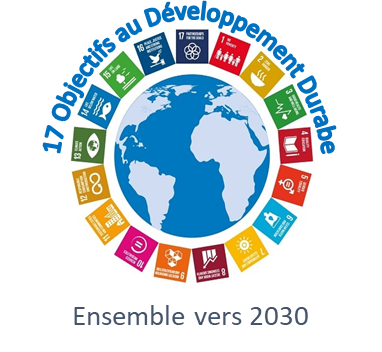 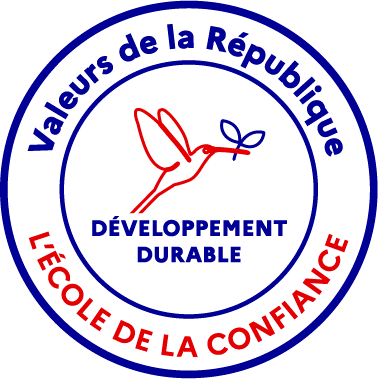 Objet : Lettre d’engagement de l’établissement dans la labellisation Etablissement en Démarche de Développement Durable (E3D).Je soussigné(e), …………………………………………………………………………...…………………………………., Cheffe/chef de l’établissement ………………………………………….…………………………………..……..……………. , par la présente, engage mon établissement : (voir critères de labellisation : https://edd.ac-noumea.nc/spip.php?rubrique65 et la circulaire parue au BOEN n°36 du 24 septembre 2020 : https://www.education.gouv.fr/bo/20/Hebdo36/MENE2025449C.htm)dans la démarche de labellisation E3D à partir de l’année scolaire…………………… :de niveau 1 : Engagementde niveau 2 : Approfondissementde niveau 3 : Expertisedans la démarche de labellisation E3D de territoire éducatif à partir de l’année scolaire ……………… :Niveau 1 : Territoire engagéNiveau 2 : Territoire apprenantNiveau 3 : Territoire durableLes étapes et conditions de la labellisationLes 3 étapes préalables sont : Phase 1 : préciser la situation et le positionnement de l'école ou de l'établissement au regard de l'environnement naturel et social dans lequel il se situe.Phase 2 : établir une hiérarchisation des principes et des enjeux du développement durable concernant :les enseignements ; la vie scolaire ; les priorités de gestion et de maintenance pour l'établissement ; les caractéristiques du territoire et les modalités de l'ouverture sur l'extérieur par le partenariat. Phase 3 : concrétiser des actions éducatives au développement durable ou renforcer les articulations et les complémentarités des actions déjà engagées en sollicitant l'initiative des personnels et des élèves ; partager un esprit de responsabilité et offrir des conditions de travail favorables au bien-être et à la réussite de tous sur le territoire spécifique de l'école ou de l'établissement.Les six conditions : L'adaptation aux programmes, la formation de tous les usagers (enseignants, élèves et éco-délégués, personnels d'éducation…), la mobilisation des élèves, la qualité du lien collaboratif avec la collectivité territoriale de rattachement, l'exigence relative aux partenariats extérieurs et l’anticipation et la valorisation.À ……………………………, le…………………………………….Document à retourner par mail au chargé de mission EDD : sebastien.maux@ac-noumea.nc VR/PEEP/DACST-EDDAffaire suivie par :La déléguée académique à l’EDDMyriam AUBRY-MALOUNGILAMyriam-Luce.Aubry-Maloungila@ac-noumea.nc1, avenue des Frères CarcopinoBP G4 - 98848 Nouméa Cedex 